PROYECTO "LOS MARTES VERDES"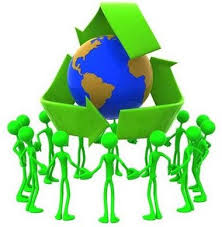 C.E.Pr. Pintor Palomo y Anaya. Coín.Nuestro centro, de acuerdo con la Ley Orgánica 8/2013, de 9 de diciembre, para la Mejora de la Calidad Educativa, se ha propuesto desde hace 4 años perseguir la innovación en la enseñanza con el objetivo de proporcionar a nuestro alumnado todas aquellas experiencias educativas posibles para favorecer su educación integral, su formación académica y su disfrute durante el mismo proceso de enseñanza-aprendizaje.Dentro de nuestro Plan de Centro se establecen medidas para garantizar el éxito educativo del alumnado. Una de ellas es el desarrollo de estrategias y metodologías educativas innovadoras que favorezcan la adquisición de los aprendizajes de forma atractiva y  acorde con la sociedad actual. Esta nueva forma de enseñar y de aprender parte de la necesidad de introducir al alumno/a de forma activa dentro de su propio aprendizaje a través de situaciones prácticas y motivadoras, que fomenten el desarrollo de sus capacidades y le posibiliten una adecuada inserción social en el futuro.Otro de los pilares básicos de nuestro centro es garantizar una buena convivencia entre todos los miembros de la comunidad educativa, ya que estamos convencidos de que un adecuado aprendizaje no es posible si no se enmarca dentro de una realidad afectiva, sensible y no violenta. De acuerdo con esto, nuestro centro defiende una Educación Emocional y en Valores desde todas las áreas de conocimiento, como contenido transversal y necesario para ser una persona íntegra y para acceder al resto de contenidos del currículo de la mejor forma posible.Por último, pero no menos importante, señalar la importancia de concretar este aprendizaje dentro de un contexto social, la localidad, dentro del cual se establecen relaciones fundamentales para el desarrollo de nuestro alumnado. Desde nuestro Plan de Centro se aboga por un acercamiento abierto a la localidad, un conocimiento de la misma y de sus riquezas culturales y sociales, un sentimiento  de orgullo y de pertenencia a un lugar, así como una interrelación practica, activa  y comprometida con la conservación, cuidado y respeto de lo que nos rodea.El proyecto "LOS MARTES VERDES" aúna todas estas premisas dentro de un marco de trabajo basado en el Aprendizaje-Servicio como estrategia metodológica principal. El objetivo de este proyecto es concienciar a nuestro alumnado de la importancia de cuidar y respetar el medio ambiente, así como del valor de prestar un servicio a su comunidad trasladando esta propuesta al resto de la localidad. A través de actividades en colaboración con entidades públicas y privadas, nos proponemos objetivos concretos y específicos para ayudar a mejorar nuestro entorno y concienciar a nuestro vecinos de la importancia y la necesidad de hacerlo.Las actividades que desarrollan este proyecto son las siguientes:Donación de juguetes usados y juguetes creados con material reciclado a asociaciones sin ánimo de lucro.Replantado y cuidado de jardines públicos, en colaboración con la Concejalía de Medio ambiente del Ayuntamiento de Coín y el Vivero Municipal.Charlas informativas y talleres  a la tercera edad sobre acciones beneficiosas con el medio ambiente, en colaboración con la Concejalía del mayor    del Ayuntamiento de Coín y con los Centros de Dia de la localidad.Ayudantes de reciclaje para nuestros abuelitos y abuelitas, en colaboración con el Servicio de Limpieza    del Ayuntamiento de Coín.Campañas informativas al usuario en las plazas de la localidad sobre acciones beneficiosas con el medio ambiente, en colaboración con el Ayuntamiento de Coín.Todas estas actividades se han diseñado contando con el visto bueno de la Concejalía de Educación  y la Concejalía de Medio Ambiente del Ayuntamiento de Coín.El Día Mundial del Medio Ambiente fue establecido por la Asamblea General de Naciones Unidas(ONU) en 1972 y se celebra desde 1974 el 5 de junio de cada año. La UNESCO declaró el 17 de mayo Día Mundial del Reciclaje. Sin embargo,  todos los días son buenos para contribuir a la mejora de nuestro entorno. REDUCIR el consumo, REUTILIZAR los productos y RECICLAR los residuos es una responsabilidad que tenemos todos con nuestro planeta que, en definitiva, es nuestra gran casa. Transmitir este hábito a los niños es fundamental para desarrollar su conciencia ecologista y formar personas comprometidas con su entorno. Trabajar la ayuda y la colaboración altruista con nuestros vecinos es imprescindible para hacer de nuestros hijos e hijas personas responsables, solidarias y cívicas."Mucha gente pequeña, en lugares pequeños, haciendo cosas pequeñas, puede cambiar el mundo."Eduardo Galeano"Siembra buenas acciones en la vida de tus hijos y cosecharas grandes personas"Proverbio hindú